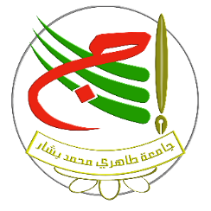 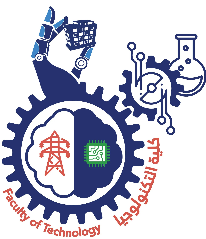 République Algérienne Démocratique et PopulaireMinistère de l’Enseignement Supérieur et de la recherche ScientifiqueUNIVERSITE TAHRI MOHAMMED DE BECHARFaculté :…………………………………………Plan de Travail à Réaliser‘‘Mobilité de Perfectionnement (MP)à l’Etranger (Enseignants chercheurs (MAA et MAB) inscrits régulièrement en Thèse de Doctorat, et Doctorants non-salariés inscrits régulièrement en Thèse de Doctorat)LE STAGIAIRE / :NOM ET PRENOMS:………………………………………………………………………………………….. . …                                           GRADE : ………………….………………….. DEPARTEMENT :…………………………………………..Mobilité de Perfectionnement (MP)à l’Etranger :                   	LIEU (LABORATOIRE, ETABLISSEMENT ET PAYS) :……………………………………………..DUREE et PERIODE : …………………………………………………………..…………Objectif Séjour : ………………………………………………………………………………………………                               ……………………………………………………………………………………………………………………………………………………………………………….………………………………………………………………………………………………………………………………………………………………………………………………………Méthodologie :………………………………………………………….…………………………………………………………………………………………………………………………………………………………………………………………………….…………………………………………………………………………………………………………………But Attendus :………………………………………………………….…………………………………………………………………………………………………………………………………………………………………………………………………….…………………………………………………………………………………………………………………Emargement de l’intéressé(e)Visa du CSDBechar, le …………………Visa du Directeur de Thèse(à préciser le nom, le gradeEt l’Etablissement de Rattachement)Visa du CSF